認知症サポート医名簿掲載事項変更届出認知症サポート医名簿の掲載事項に変更が生じたので連絡します。氏　名　：　　　　　　　　　　　　　　　　　　　　　　　　〇研修会等の案内をメールでお送りしたいので、変更がある場合は下記へご記入ください。（メールアドレスは公表しません）ファックスでの送付を希望する場合は、ファックス番号を下記へご記入ください。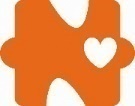 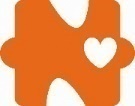 現在登録内容記　入　　／　変　更　事　項変更があればこちらへ変更事項を記載ください氏名ふりがな所属郡市医師会名（公表しません）医療機関名医療機関郵便番号所在地〒〒医療機関電話番号診療科受講年度県HPへ掲載の同意ご連絡いただいているメールアドレス変更後メールアドレスファックス番号（　　　　）